103年度全校性環境教育實務或宣導活動第2場活動名稱：省紙達人活動主題省紙達人節數3節議題環境教育設計理念紙是學生學習活動中非常重要的用品，但是因為隨手可得，很多孩子不懂珍惜，造成紙資源的浪費。希望能藉由了解紙的製作，認識紙與環境的關係，養成節約用紙的習慣，保護更多森林資源。紙是學生學習活動中非常重要的用品，但是因為隨手可得，很多孩子不懂珍惜，造成紙資源的浪費。希望能藉由了解紙的製作，認識紙與環境的關係，養成節約用紙的習慣，保護更多森林資源。紙是學生學習活動中非常重要的用品，但是因為隨手可得，很多孩子不懂珍惜，造成紙資源的浪費。希望能藉由了解紙的製作，認識紙與環境的關係，養成節約用紙的習慣，保護更多森林資源。能力指標自然與生活科技1-2-2-4知道依目的(或屬性)不同，可做不同的分類。5-2-1-2能由探討活動獲得發現和新的認知，培養出信心及樂趣。環境教育1-2-4覺知自己的生活方式對環境的影響。4-2-4能辨識與執行符合環境保護概念之綠色消費行為。自然與生活科技1-2-2-4知道依目的(或屬性)不同，可做不同的分類。5-2-1-2能由探討活動獲得發現和新的認知，培養出信心及樂趣。環境教育1-2-4覺知自己的生活方式對環境的影響。4-2-4能辨識與執行符合環境保護概念之綠色消費行為。自然與生活科技1-2-2-4知道依目的(或屬性)不同，可做不同的分類。5-2-1-2能由探討活動獲得發現和新的認知，培養出信心及樂趣。環境教育1-2-4覺知自己的生活方式對環境的影響。4-2-4能辨識與執行符合環境保護概念之綠色消費行為。教學目標1. 學會紙類回收的方法並養成習慣。2. 認識造紙的原料，了解植樹與減碳的關係。3. 體驗再生紙的製作過程1. 學會紙類回收的方法並養成習慣。2. 認識造紙的原料，了解植樹與減碳的關係。3. 體驗再生紙的製作過程1. 學會紙類回收的方法並養成習慣。2. 認識造紙的原料，了解植樹與減碳的關係。3. 體驗再生紙的製作過程教學活動教學活動教學活動教學活動準備活動：學生：1.	於活動進行一周前先收集紙類回收物。2.	每位同學統計一周內個人及家中共用了多少紙。老師：1.	設計使用紙張統計表。2.	製作「紙類回收妙招」簡報。3.	製作「自製再生紙」簡報。4.	收集各式回收紙，泡軟後用果汁機打成抄紙用紙漿。活動一：紙類回收妙招1.	每位同學將一周內所收集的紙類回收物展示於桌上，統計共用了多少紙張。2.	老師利用「紙類回收妙招」簡報講解紙類回收的方法。3.	學生分組將所收集的各種回收紙類加以分類。4.	老師於行間巡視，檢查學生分類是否有誤。活動二：省紙愛地球1.	學生統計一周內共用了多少紙張，並檢討哪些是可以省下不用的。2.	觀看「紙張製作」影片，認識造紙的原料。3.	老師說明製造一公噸紙(約相當於五份報紙)，要用20棵樹和1500升燃油。4.	學生討論紙類回收的重要性：(1)	減少樹木的砍伐(2)	減少空氣汙染(3)	減少水汙染活動三：自製再生紙1.	學生討論回收紙的利用方法，例如摺成紙盒、作成擺飾、2.	老師介紹各種利用再生紙所製成的產品，讓學生了解再生紙在日常生活中已被廣泛的使用。3.	老師說明使用再生紙可以減少林木被砍伐的噩運。4.	老師講解再生紙的製作過程與所需使用的工具。5.	同學分組進行自製再生紙。準備活動：學生：1.	於活動進行一周前先收集紙類回收物。2.	每位同學統計一周內個人及家中共用了多少紙。老師：1.	設計使用紙張統計表。2.	製作「紙類回收妙招」簡報。3.	製作「自製再生紙」簡報。4.	收集各式回收紙，泡軟後用果汁機打成抄紙用紙漿。活動一：紙類回收妙招1.	每位同學將一周內所收集的紙類回收物展示於桌上，統計共用了多少紙張。2.	老師利用「紙類回收妙招」簡報講解紙類回收的方法。3.	學生分組將所收集的各種回收紙類加以分類。4.	老師於行間巡視，檢查學生分類是否有誤。活動二：省紙愛地球1.	學生統計一周內共用了多少紙張，並檢討哪些是可以省下不用的。2.	觀看「紙張製作」影片，認識造紙的原料。3.	老師說明製造一公噸紙(約相當於五份報紙)，要用20棵樹和1500升燃油。4.	學生討論紙類回收的重要性：(1)	減少樹木的砍伐(2)	減少空氣汙染(3)	減少水汙染活動三：自製再生紙1.	學生討論回收紙的利用方法，例如摺成紙盒、作成擺飾、2.	老師介紹各種利用再生紙所製成的產品，讓學生了解再生紙在日常生活中已被廣泛的使用。3.	老師說明使用再生紙可以減少林木被砍伐的噩運。4.	老師講解再生紙的製作過程與所需使用的工具。5.	同學分組進行自製再生紙。準備活動：學生：1.	於活動進行一周前先收集紙類回收物。2.	每位同學統計一周內個人及家中共用了多少紙。老師：1.	設計使用紙張統計表。2.	製作「紙類回收妙招」簡報。3.	製作「自製再生紙」簡報。4.	收集各式回收紙，泡軟後用果汁機打成抄紙用紙漿。活動一：紙類回收妙招1.	每位同學將一周內所收集的紙類回收物展示於桌上，統計共用了多少紙張。2.	老師利用「紙類回收妙招」簡報講解紙類回收的方法。3.	學生分組將所收集的各種回收紙類加以分類。4.	老師於行間巡視，檢查學生分類是否有誤。活動二：省紙愛地球1.	學生統計一周內共用了多少紙張，並檢討哪些是可以省下不用的。2.	觀看「紙張製作」影片，認識造紙的原料。3.	老師說明製造一公噸紙(約相當於五份報紙)，要用20棵樹和1500升燃油。4.	學生討論紙類回收的重要性：(1)	減少樹木的砍伐(2)	減少空氣汙染(3)	減少水汙染活動三：自製再生紙1.	學生討論回收紙的利用方法，例如摺成紙盒、作成擺飾、2.	老師介紹各種利用再生紙所製成的產品，讓學生了解再生紙在日常生活中已被廣泛的使用。3.	老師說明使用再生紙可以減少林木被砍伐的噩運。4.	老師講解再生紙的製作過程與所需使用的工具。5.	同學分組進行自製再生紙。準備活動：學生：1.	於活動進行一周前先收集紙類回收物。2.	每位同學統計一周內個人及家中共用了多少紙。老師：1.	設計使用紙張統計表。2.	製作「紙類回收妙招」簡報。3.	製作「自製再生紙」簡報。4.	收集各式回收紙，泡軟後用果汁機打成抄紙用紙漿。活動一：紙類回收妙招1.	每位同學將一周內所收集的紙類回收物展示於桌上，統計共用了多少紙張。2.	老師利用「紙類回收妙招」簡報講解紙類回收的方法。3.	學生分組將所收集的各種回收紙類加以分類。4.	老師於行間巡視，檢查學生分類是否有誤。活動二：省紙愛地球1.	學生統計一周內共用了多少紙張，並檢討哪些是可以省下不用的。2.	觀看「紙張製作」影片，認識造紙的原料。3.	老師說明製造一公噸紙(約相當於五份報紙)，要用20棵樹和1500升燃油。4.	學生討論紙類回收的重要性：(1)	減少樹木的砍伐(2)	減少空氣汙染(3)	減少水汙染活動三：自製再生紙1.	學生討論回收紙的利用方法，例如摺成紙盒、作成擺飾、2.	老師介紹各種利用再生紙所製成的產品，讓學生了解再生紙在日常生活中已被廣泛的使用。3.	老師說明使用再生紙可以減少林木被砍伐的噩運。4.	老師講解再生紙的製作過程與所需使用的工具。5.	同學分組進行自製再生紙。教學後成效分析同學們展示親手製作的手工紙， 我覺得手工造紙很好玩，本來要丟的紙，如果可以回收再利用，就可以節省資源，而且還可以用竹筍皮或其他植物來作紙張。 還學會「節省森林資源環保標章」，如果需要用紙，盡量採用有這種標章的紙。自製的再生紙再加以美化，就可以變成一掌美美的圖畫。使用再生紙會讓環境更美好，因為這樣可以不用大量砍伐樹林，讓我們的家園更美好。同學們在活動中領悟到。製造紙張非常辛苦，而且還要砍掉很多樹，這樣會對地球造成環境汙染。教學後成效分析同學們展示親手製作的手工紙， 我覺得手工造紙很好玩，本來要丟的紙，如果可以回收再利用，就可以節省資源，而且還可以用竹筍皮或其他植物來作紙張。 還學會「節省森林資源環保標章」，如果需要用紙，盡量採用有這種標章的紙。自製的再生紙再加以美化，就可以變成一掌美美的圖畫。使用再生紙會讓環境更美好，因為這樣可以不用大量砍伐樹林，讓我們的家園更美好。同學們在活動中領悟到。製造紙張非常辛苦，而且還要砍掉很多樹，這樣會對地球造成環境汙染。教學後成效分析同學們展示親手製作的手工紙， 我覺得手工造紙很好玩，本來要丟的紙，如果可以回收再利用，就可以節省資源，而且還可以用竹筍皮或其他植物來作紙張。 還學會「節省森林資源環保標章」，如果需要用紙，盡量採用有這種標章的紙。自製的再生紙再加以美化，就可以變成一掌美美的圖畫。使用再生紙會讓環境更美好，因為這樣可以不用大量砍伐樹林，讓我們的家園更美好。同學們在活動中領悟到。製造紙張非常辛苦，而且還要砍掉很多樹，這樣會對地球造成環境汙染。教學後成效分析同學們展示親手製作的手工紙， 我覺得手工造紙很好玩，本來要丟的紙，如果可以回收再利用，就可以節省資源，而且還可以用竹筍皮或其他植物來作紙張。 還學會「節省森林資源環保標章」，如果需要用紙，盡量採用有這種標章的紙。自製的再生紙再加以美化，就可以變成一掌美美的圖畫。使用再生紙會讓環境更美好，因為這樣可以不用大量砍伐樹林，讓我們的家園更美好。同學們在活動中領悟到。製造紙張非常辛苦，而且還要砍掉很多樹，這樣會對地球造成環境汙染。活動照片：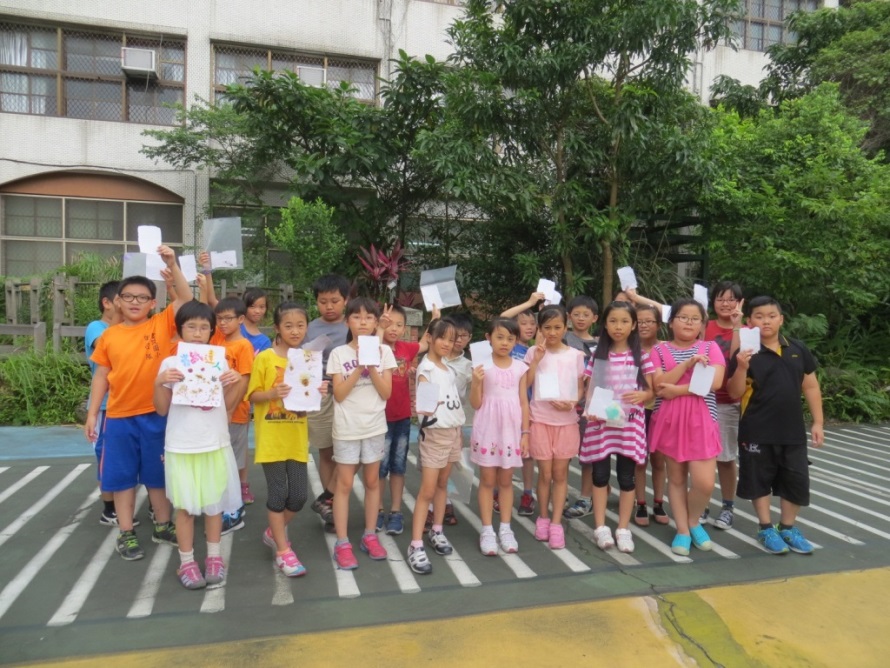 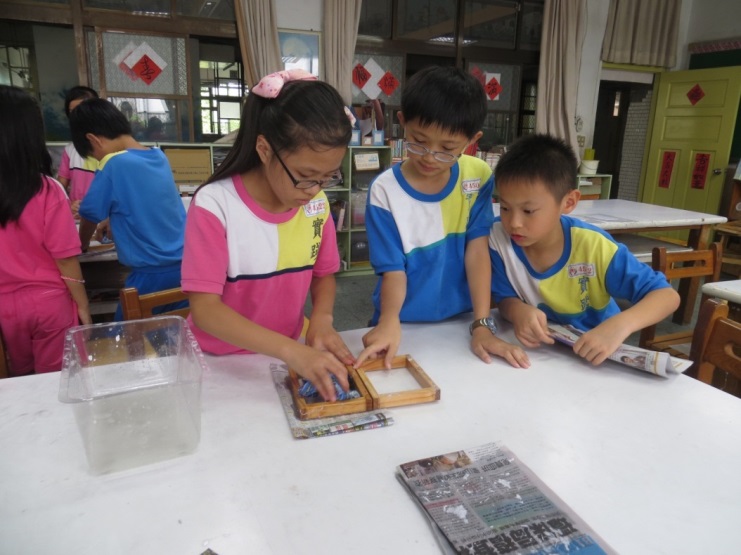 活動照片：活動照片：活動照片：